Sportverein Alfeld e. V.
1. Vorstand Emil Scholz
Am Kugelplatz 33
91236 AlfeldBeitrittserklärung Fußball	 Gymnastik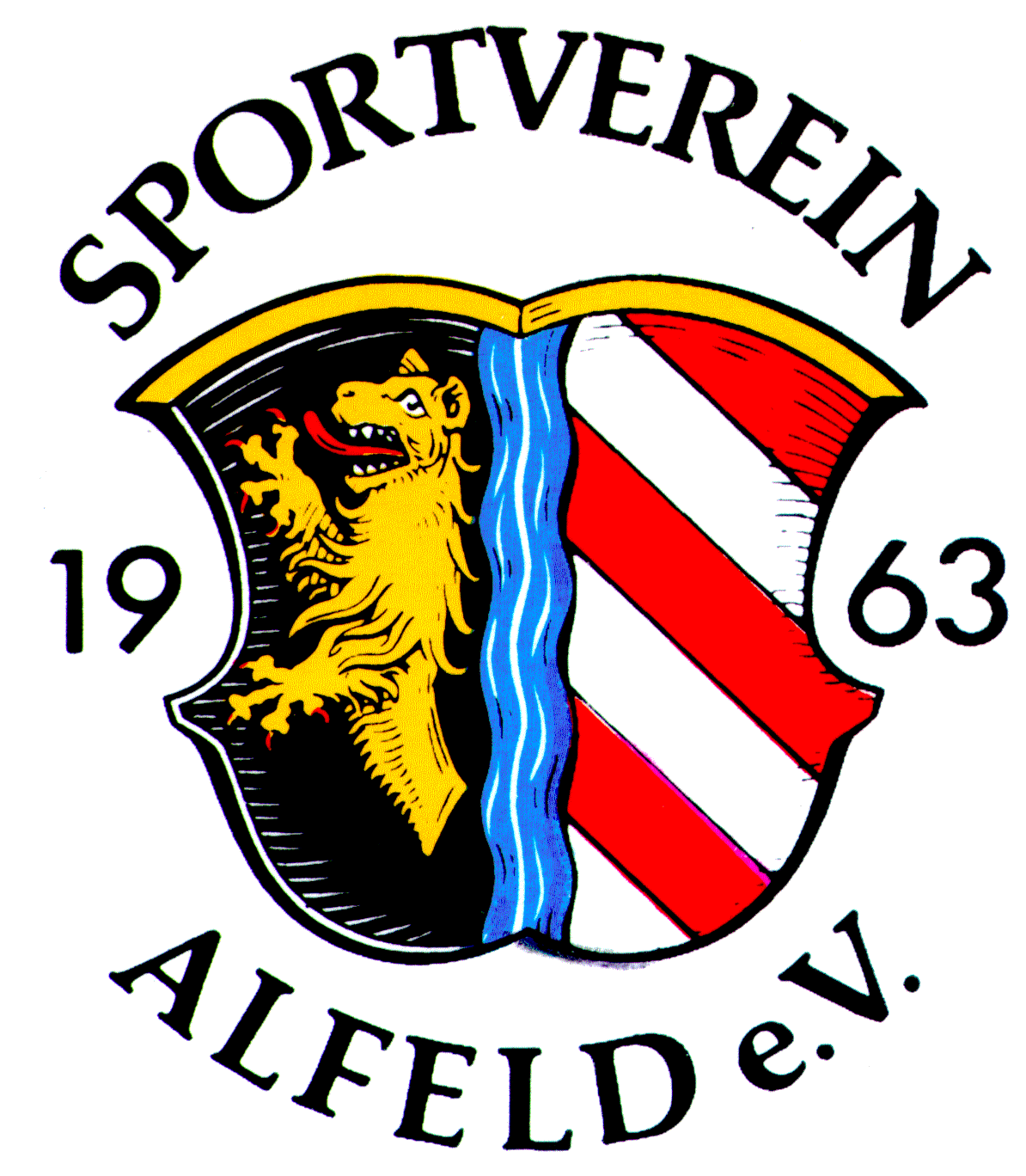 Hiermit erkläre ich den Beitritt zum Sportverein Alfeld e. V.Name, Vorname	___________________________________________Straße, Hausnummer:	___________________________________________PLZ, Ort:	___________________________________________Geburtsdatum:	___________________________________________Telefon:	___________________________________________Ich besitze einen Spielerpass:   nein ja  letzter Verein__________________Daten aller weiteren Familienmitglieder die dem Verein beitreten:Die Vereinssatzung erkenne ich an. Der Austritt kann nur schriftlich erklärt werden. Bei Eintritt von Jugendlichen ist die Unterschrift der Eltern oder des Erziehungsberechtigten erforderlich._______________________________________________________________________________
Ort, Datum                                                                                Unterschrift des Mitglieds
                                                                                                      oder des gesetzlichen VertretersHinweis:Alle Daten der Beitrittserklärung werden im Sinne des Datenschutzgesetzes gespeichert.*)Jugendliche, die am 1. Januar des Beitragsjahres 18 Jahre alt sind, scheiden aus dem Familienverbund aus und werden selbst beitragspflichtig.SEPA-LastschriftmandatGläubiger-Identifikationsnummer: DE20ZZZ00000264710Mandatsreferenz: wird separat mitgeteiltIch ermächtige den Sportverein Alfeld e. V., Zahlungen von meinem Konto mittels Lastschrift einzuziehen. Zugleich weise ich mein Kreditinstitut an, die vom Sportverein Alfeld e. V. auf mein Konto gezogenen Lastschriften einzulösen.Hinweis: Ich kann innerhalb von acht Wochen, beginnend mit dem Belastungsdatum, die Erstattung des belasteten Betrages verlangen. Es gelten dabei die mit meinem Kreditinstitut vereinbarten Bedingungen.Zahlungsart: Wiederkehrende Zahlung_____________________________________________________Vorname, Name (Kontoinhaber)_____________________________________________________Straße und Hausnummer _____________________________________________________Postleitzahl und Ort_____________________________________ _ _ _ _ _ _ _ | _ _ _ Kreditinstitut (Name und BIC) _ _ _ _ | _ _ _ _ | _ _ _ _ | _ _ _ _ | _ _ _ _ | _ _ _ _ | _ _ _ _ | _ _ _ IBAN


_____________________________________________________________________________
Ort, Datum                                     Unterschrift Kontoinhaber